* niepotrzebne skreślić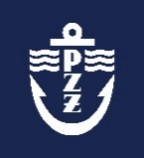 POLSKI ZWIĄZEK ŻEGLARSKIWNIOSEK O NADANIE HONOROWEJ ODZNAKIZASŁUŻONY DLA ŻEGLARSTWA POLSKIEGODANE KANDYDATA:DANE KANDYDATA:DANE KANDYDATA:DANE KANDYDATA:DANE KANDYDATA:DANE KANDYDATA:DANE KANDYDATA:DANE KANDYDATA:DANE KANDYDATA:DANE KANDYDATA:DANE KANDYDATA:DANE KANDYDATA:DANE KANDYDATA:DANE KANDYDATA:Nazwisko:Nazwisko:Nazwisko:Imiona:Imiona:Imiona:Data i miejsce urodzenia:Data i miejsce urodzenia:Data i miejsce urodzenia:Data i miejsce urodzenia:Data i miejsce urodzenia:Data i miejsce urodzenia:PESEL:PESEL:Miejsce zamieszkania:Miejsce zamieszkania:Miejsce zamieszkania:Miejsce zamieszkania:Miejsce zamieszkania:kod pocztowy, miejscowość, ulica, nr domu, nr mieszkaniakod pocztowy, miejscowość, ulica, nr domu, nr mieszkaniakod pocztowy, miejscowość, ulica, nr domu, nr mieszkaniakod pocztowy, miejscowość, ulica, nr domu, nr mieszkaniakod pocztowy, miejscowość, ulica, nr domu, nr mieszkaniakod pocztowy, miejscowość, ulica, nr domu, nr mieszkaniakod pocztowy, miejscowość, ulica, nr domu, nr mieszkaniakod pocztowy, miejscowość, ulica, nr domu, nr mieszkaniakod pocztowy, miejscowość, ulica, nr domu, nr mieszkaniakod pocztowy, miejscowość, ulica, nr domu, nr mieszkaniaPrzynależność organizacyjna:Przynależność organizacyjna:Przynależność organizacyjna:Przynależność organizacyjna:Przynależność organizacyjna:Przynależność organizacyjna:Przynależność organizacyjna:Przynależność organizacyjna:Przynależność organizacyjna:Posiadany stopień żeglarski:Posiadany stopień żeglarski:Posiadany stopień żeglarski:Posiadany stopień żeglarski:Posiadany stopień żeglarski:Posiadany stopień żeglarski:Posiadany stopień żeglarski:Posiadany stopień żeglarski:nazwa stopnia, nr patentu, data uzyskanianazwa stopnia, nr patentu, data uzyskanianazwa stopnia, nr patentu, data uzyskanianazwa stopnia, nr patentu, data uzyskanianazwa stopnia, nr patentu, data uzyskanianazwa stopnia, nr patentu, data uzyskanianazwa stopnia, nr patentu, data uzyskaniaInne uprawnienia żeglarskie: Inne uprawnienia żeglarskie: Inne uprawnienia żeglarskie: Inne uprawnienia żeglarskie: Inne uprawnienia żeglarskie: Inne uprawnienia żeglarskie: Inne uprawnienia żeglarskie: Inne uprawnienia żeglarskie: Inne uprawnienia żeglarskie: Inne uprawnienia żeglarskie: Inne uprawnienia żeglarskie: Inne uprawnienia żeglarskie: Inne uprawnienia żeglarskie: Inne uprawnienia żeglarskie: Inne uprawnienia żeglarskie: Posiadane odznaczenia i odznaki (nazwa odznaczenia/odznaki, data nadania):Posiadane odznaczenia i odznaki (nazwa odznaczenia/odznaki, data nadania):Posiadane odznaczenia i odznaki (nazwa odznaczenia/odznaki, data nadania):Posiadane odznaczenia i odznaki (nazwa odznaczenia/odznaki, data nadania):Posiadane odznaczenia i odznaki (nazwa odznaczenia/odznaki, data nadania):Posiadane odznaczenia i odznaki (nazwa odznaczenia/odznaki, data nadania):Posiadane odznaczenia i odznaki (nazwa odznaczenia/odznaki, data nadania):Posiadane odznaczenia i odznaki (nazwa odznaczenia/odznaki, data nadania):Posiadane odznaczenia i odznaki (nazwa odznaczenia/odznaki, data nadania):Posiadane odznaczenia i odznaki (nazwa odznaczenia/odznaki, data nadania):Posiadane odznaczenia i odznaki (nazwa odznaczenia/odznaki, data nadania):Posiadane odznaczenia i odznaki (nazwa odznaczenia/odznaki, data nadania):Posiadane odznaczenia i odznaki (nazwa odznaczenia/odznaki, data nadania):Posiadane odznaczenia i odznaki (nazwa odznaczenia/odznaki, data nadania):Posiadane odznaczenia i odznaki (nazwa odznaczenia/odznaki, data nadania):PRZEBIEG DZIAŁALNOŚCI SPOŁECZNEJ W ŻEGLARSTWIE: PRZEBIEG DZIAŁALNOŚCI SPOŁECZNEJ W ŻEGLARSTWIE: PRZEBIEG DZIAŁALNOŚCI SPOŁECZNEJ W ŻEGLARSTWIE: PRZEBIEG DZIAŁALNOŚCI SPOŁECZNEJ W ŻEGLARSTWIE: PRZEBIEG DZIAŁALNOŚCI SPOŁECZNEJ W ŻEGLARSTWIE: PRZEBIEG DZIAŁALNOŚCI SPOŁECZNEJ W ŻEGLARSTWIE: PRZEBIEG DZIAŁALNOŚCI SPOŁECZNEJ W ŻEGLARSTWIE: PRZEBIEG DZIAŁALNOŚCI SPOŁECZNEJ W ŻEGLARSTWIE: PRZEBIEG DZIAŁALNOŚCI SPOŁECZNEJ W ŻEGLARSTWIE: PRZEBIEG DZIAŁALNOŚCI SPOŁECZNEJ W ŻEGLARSTWIE: PRZEBIEG DZIAŁALNOŚCI SPOŁECZNEJ W ŻEGLARSTWIE: PRZEBIEG DZIAŁALNOŚCI SPOŁECZNEJ W ŻEGLARSTWIE: PRZEBIEG DZIAŁALNOŚCI SPOŁECZNEJ W ŻEGLARSTWIE: PRZEBIEG DZIAŁALNOŚCI SPOŁECZNEJ W ŻEGLARSTWIE: PRZEBIEG DZIAŁALNOŚCI SPOŁECZNEJ W ŻEGLARSTWIE: (wymienić co najmniej 10-cioletnią działalność podając daty)(wymienić co najmniej 10-cioletnią działalność podając daty)(wymienić co najmniej 10-cioletnią działalność podając daty)(wymienić co najmniej 10-cioletnią działalność podając daty)(wymienić co najmniej 10-cioletnią działalność podając daty)(wymienić co najmniej 10-cioletnią działalność podając daty)(wymienić co najmniej 10-cioletnią działalność podając daty)(wymienić co najmniej 10-cioletnią działalność podając daty)(wymienić co najmniej 10-cioletnią działalność podając daty)(wymienić co najmniej 10-cioletnią działalność podając daty)(wymienić co najmniej 10-cioletnią działalność podając daty)(wymienić co najmniej 10-cioletnią działalność podając daty)(wymienić co najmniej 10-cioletnią działalność podając daty)(wymienić co najmniej 10-cioletnią działalność podając daty)(wymienić co najmniej 10-cioletnią działalność podając daty)Od .......... do ..........Od .......... do ..........Od .......... do ..........Od .......... do ..........Pełnione funkcjePełnione funkcjePełnione funkcjePełnione funkcjePełnione funkcjePełnione funkcjePełnione funkcjePełnione funkcjePełnione funkcjeUwagiUwagiUZASADNIENIE WNIOSKU:UZASADNIENIE WNIOSKU:UZASADNIENIE WNIOSKU:UZASADNIENIE WNIOSKU:UZASADNIENIE WNIOSKU:UZASADNIENIE WNIOSKU:UZASADNIENIE WNIOSKU:UZASADNIENIE WNIOSKU:UZASADNIENIE WNIOSKU:UZASADNIENIE WNIOSKU:UZASADNIENIE WNIOSKU:UZASADNIENIE WNIOSKU:UZASADNIENIE WNIOSKU:UZASADNIENIE WNIOSKU:UZASADNIENIE WNIOSKU:(opisać inne zasługi położone dla żeglarstwa uzasadniające przyznanie Odznaki)(opisać inne zasługi położone dla żeglarstwa uzasadniające przyznanie Odznaki)(opisać inne zasługi położone dla żeglarstwa uzasadniające przyznanie Odznaki)(opisać inne zasługi położone dla żeglarstwa uzasadniające przyznanie Odznaki)(opisać inne zasługi położone dla żeglarstwa uzasadniające przyznanie Odznaki)(opisać inne zasługi położone dla żeglarstwa uzasadniające przyznanie Odznaki)(opisać inne zasługi położone dla żeglarstwa uzasadniające przyznanie Odznaki)(opisać inne zasługi położone dla żeglarstwa uzasadniające przyznanie Odznaki)(opisać inne zasługi położone dla żeglarstwa uzasadniające przyznanie Odznaki)(opisać inne zasługi położone dla żeglarstwa uzasadniające przyznanie Odznaki)(opisać inne zasługi położone dla żeglarstwa uzasadniające przyznanie Odznaki)(opisać inne zasługi położone dla żeglarstwa uzasadniające przyznanie Odznaki)(opisać inne zasługi położone dla żeglarstwa uzasadniające przyznanie Odznaki)(opisać inne zasługi położone dla żeglarstwa uzasadniające przyznanie Odznaki)(opisać inne zasługi położone dla żeglarstwa uzasadniające przyznanie Odznaki)WNIOSKODAWCAWNIOSKODAWCAWNIOSKODAWCAWNIOSKODAWCAWNIOSKODAWCAWNIOSKODAWCAWNIOSKODAWCAWNIOSKODAWCAWNIOSKODAWCAWNIOSKODAWCAWNIOSKODAWCAWNIOSKODAWCAWNIOSKODAWCAWNIOSKODAWCAWNIOSKODAWCAmiejscowość, datamiejscowość, datamiejscowość, datamiejscowość, datamiejscowość, datamiejscowość, datamiejscowość, datapieczęćpodpis/y osoby/osób upoważnionych do reprezentowania wnioskodawcypodpis/y osoby/osób upoważnionych do reprezentowania wnioskodawcypodpis/y osoby/osób upoważnionych do reprezentowania wnioskodawcyOPINIA WŁAŚCIWEGO OZŻ:OPINIA WŁAŚCIWEGO OZŻ:OPINIA WŁAŚCIWEGO OZŻ:OPINIA WŁAŚCIWEGO OZŻ:OPINIA WŁAŚCIWEGO OZŻ:OPINIA WŁAŚCIWEGO OZŻ:OPINIA WŁAŚCIWEGO OZŻ:OPINIA WŁAŚCIWEGO OZŻ:OPINIA WŁAŚCIWEGO OZŻ:OPINIA WŁAŚCIWEGO OZŻ:OPINIA WŁAŚCIWEGO OZŻ:OPINIA WŁAŚCIWEGO OZŻ:OPINIA WŁAŚCIWEGO OZŻ:OPINIA WŁAŚCIWEGO OZŻ:OPINIA WŁAŚCIWEGO OZŻ:Adnotacje URZĘDOWEAdnotacje URZĘDOWEAdnotacje URZĘDOWEAdnotacje URZĘDOWEAdnotacje URZĘDOWEWeryfikacja wniosku i warunków przez komisję właściwą ds. odznaczeńPOZYTYWNA/NEGATYWNA*Weryfikacja wniosku i warunków przez komisję właściwą ds. odznaczeńPOZYTYWNA/NEGATYWNA*Weryfikacja wniosku i warunków przez komisję właściwą ds. odznaczeńPOZYTYWNA/NEGATYWNA*data i podpisHonorową Odznakę Zasłużony dla Żeglarstwa Polskiego nadano dn.nr legitymacjidata i nr uchwały Zarządu PZŻUWAGI:UWAGI:UWAGI:UWAGI:UWAGI: